2020-2021 KSSB Service Cost List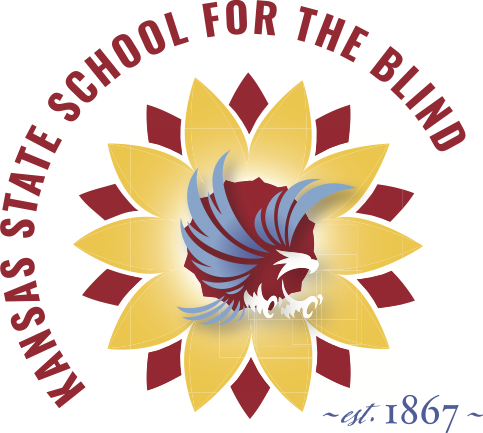 SERVICEDISTRICT/AGENCY COST KansasDISTRICT/AGENCY COST Out of State Functional Vision Assessment by KSSB Field Service Specialist $300.00$900.00Learning Media Assessment by KSSB Field Service Specialist $300.00$900.00Access Technology Assessment by KSSB Field Service Specialist $300.00$900.00Orientation & Mobility Assessment by KSSB Field Service Specialist $300.00$900.00Braille Skills Assessment by KSSB Field Service Specialist  $300.00$900.00Collaborative Assessment (See list above) with support from KSSB Field Service Specialist NO CHARGE$900.00/ must be completed on KSSB campusAttendance at IEP Meeting  via In-person, Zoom or phone conferenceNO CHARGE One meeting a year / studentNO CHARGE One meeting a year / studentPerson Centered PlanningNO CHARGENot AvailableAttendance at KSSB - Day Student(Pre-School - Grade 12)NO CHARGE$40,000.00 Day Program + $20,000.00 room and boardAttendance at KSSB - Dorm Student(must be age 10 and older)NO CHARGE$40,000.00 Day Program + $20,000.00 room and boardAttendance at KSSB - Transition (Age 18 - 21)$1000.00 includes room and board$40,000.00 Day Program + $20,000.00 room and boardTransportation to and from KSSBDistrict Cost District CostGirls and Boys WeekendsNO CHARGENO CHARGEExtended School Year Varies by ProgramVaries by Program x 3Low Vision Evaluations  (LVC, LVCC+)$50.00Not AvailableInfant Toddler Conultation and/or Assessment Services by KSSB EC Field Service Specialist .58/per mile in Metro Area.58/per mile from County Line in Rural AreaNot AvailableRelated Services for on Campus Students  (PT, OT, SLP, Counseling) NO CHARGEIncluded in Tuition ChargeSERVICEDISTRICT/AGENCY COST KansasDISTRICT/AGENCY COST Out of State Direct Teacher of Students w/ a Visual Impairment Services (In-District) $90.00/per hourNot Available Direct Orientation and Mobility Services (In-District) $90.00/per hourNot Available Travel for Direct TSVI and/or O&M Services NO CHARGENot AvailableCaseload Analysis/Master List ReviewNO CHARGENot AvailableRegional Community of Practice (COP)NO CHARGENot AvailableProfessional Development (In-district)NO CHARGENot AvailableWorkshop/Make it Take It/WebinarNO CHARGENot AvailableCoaching/Mentoring/Assessment Support for new TSVI/COMSNO CHARGENot AvailableWorkshop (½ day, full day, on-line)NO CHARGENot Available 